ПРИКАЗ№42-А                                                                                                        25 марта 2024г.О создании комиссии по профилактике, предупреждению и противодействию коррупционных и иных правонарушений ФГБУК «Северо-Кавказская государственная филармония им.В.И.Сафонова»В целях обеспечения проведения единой государственной политики в области противодействия  коррупции и в соответствии с Федеральным законом от 25.12.2008г. №273-ФЗ «О противодействии коррупции» и в целях эффективной работы по противодействию коррупцииПРИКАЗЫВАЮ:   1.Утвердить состав комиссии  по профилактике, предупреждению и противодействию коррупционных и иных правонарушений в Федеральном государственном бюджетном учреждении культуры «Северо-Кавказская государственная филармония им.В.И.Сафонова» (далее – Филармония) в следующем составе: Председатель  комиссии:  Моринов  Ю.С. – юрисконсульт АУПСекретарь  комиссии:  Апсова Ф.Г. – специалист по кадрам АУПЧлены комиссии: Дорогов Т.Б. – помощник генерального директора по идеологии, социальному развитию и работе с персоналом,Величко А.В. – начальник службы безопасности,Булныгина С.М. – главный администратор Кисловодского отделения.2.Комиссии по профилактике, предупреждению и  противодействию  коррупционных   и иных правонарушений обращать особое  внимание на служебное поведение работников Филармонии, а также за исполнением должностных обязанностей по которым предусматривается:-осуществление постоянно, временно или в соответствии со специальными полномочиями организационно-распорядительных или административно-хозяйственных функций;-при предоставление Филармонией услуг гражданам и организациям;-подготовка и принятие решений по владению, использованию и распоряжению  федеральным имуществом;-осуществление закупок для нужд «Филармонии»;-хранение и распределение материально-технических ресурсов.         3.Признать утратившим силу приказ  №68-А от  «23» марта 2023г.4.Специалисту по кадрам Апсовой Ф.Г. довести настоящий приказ до исполнителей и заинтересованных лиц.5.Системному администратору Пальмовскому В.С. в срок не позднее «31» марта 2024г. разместить на сайте «Филармонии» настоящий  приказ.6.Контроль  за  исполнением  настоящего  приказа  оставляю за собой.Генеральный директор                                                                       С.В.Бережная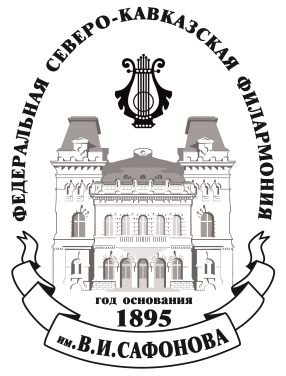             МИНИСТЕРСТВО   КУЛЬТУРЫ  РОССИЙСКОЙ ФЕДЕРАЦИИФЕДЕРАЛЬНОЕ ГОСУДАРСТВЕННОЕ БЮДЖЕТНОЕ  УЧРЕЖДЕНИЕ КУЛЬТУРЫ«СЕВЕРО-КАВКАЗСКАЯ ГОСУДАРСТВЕННАЯ ФИЛАРМОНИЯ ИМ. В.И.САФОНОВА» 357700,  Россия, Ставропольский край,  г. Кисловодск, проспект  Карла Маркса,  д. 3-а.тел.: 8 (87937) 2-18-01; факс: 8 (87937)  2-18-08